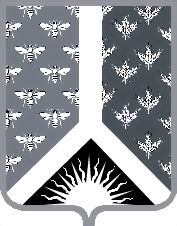 СОВЕТ НАРОДНЫХ ДЕПУТАТОВ НОВОКУЗНЕЦКОГО МУНИЦИПАЛЬНОГО РАЙОНАР Е Ш Е Н И Еот 22 ноября 2017 г. № 263-МНПАО внесении изменений и дополнений в Устав муниципальногообразования «Новокузнецкий муниципальный район»Принято Советом народных депутатовНовокузнецкого муниципального района21 ноября 2017 г.1. Внести в Устав муниципального образования «Новокузнецкий муниципальный район» следующие изменения и дополнения:1) пункт 11 части 1 статьи 7 Устава изложить в следующей редакции:«11) организация предоставления общедоступного и бесплатного дошкольного, начального общего, основного общего, среднего общего образования по основным общеобразовательным программам в муниципальных образовательных организациях (за исключением полномочий по финансовому обеспечению реализации основных общеобразовательных программ в соответствии с федеральными государственными образовательными стандартами), организация предоставления дополнительного образования детей в муниципальных образовательных организациях (за исключением дополнительного образования детей, финансовое обеспечение которого осуществляется органами государственной власти Кемеровской области), создание условий для осуществления присмотра и ухода за детьми, содержания детей в муниципальных образовательных организациях, а также осуществление в пределах своих полномочий мероприятий по обеспечению организации отдыха детей в каникулярное время, включая мероприятия по обеспечению безопасности их жизни и здоровья;»;2) часть 1.1 статьи 7 Устава дополнить пунктом 1.1 следующего содержания:«1.1) осуществление в ценовых зонах теплоснабжения муниципального контроля за выполнением единой теплоснабжающей организацией мероприятий по строительству, реконструкции и (или) модернизации объектов теплоснабжения, необходимых для развития, повышения надежности и энергетической эффективности системы теплоснабжения и определенных для нее в схеме теплоснабжения в пределах полномочий, установленных Федеральным законом «О теплоснабжении»;3) часть 1 статьи 8 Устава дополнить пунктом 14 следующего содержания:«14) осуществление мероприятий в сфере профилактики правонарушений, предусмотренных Федеральным законом «Об основах системы профилактики правонарушений в Российской Федерации»;»;4) часть 1 статьи 8 Устава дополнить пунктом 15 следующего содержания:«15) оказание содействия развитию физической культуры и спорта инвалидов, лиц с ограниченными возможностями здоровья, адаптивной физической культуры и адаптивного спорта.»;5) в статье 9 Устава:а) пункт 7 части 1 изложить в следующей редакции:«7) организация сбора статистических показателей, характеризующих состояние экономики и социальной сферы Новокузнецкого муниципального района, и предоставление указанных данных органам государственной власти в порядке, установленном Правительством Российской Федерации;»;б) часть 1 дополнить пунктом 7.1 следующего содержания:«7.1) в сфере стратегического планирования, предусмотренными Федеральным законом от 28 июня 2014 года № 172-ФЗ «О стратегическом планировании в Российской Федерации»;»;6) в части 2 статьи 14 Устава слова «частями 5 и 7 статьи 13» заменить словами «частью 5 статьи 13»;7) в статье 17 Уставаа) пункт 1 части 3 изложить в следующей редакции:«1) проект Устава Новокузнецкого муниципального района, а также проект муниципального нормативного правового акта о внесении изменений и дополнений в данный Устав, кроме случаев, когда в Устав Новокузнецкого муниципального района вносятся изменения в форме точного воспроизведения положений Конституции Российской Федерации, федеральных законов, Устава Кемеровской области или законов Кемеровской области в целях приведения данного Устава в соответствие с этими нормативными правовыми актами;»;б) дополнить пунктом 2.1 следующего содержания:«2.1) проект стратегии социально-экономического развития Новокузнецкого муниципального района;»;в) в пункте 3 слова «проекты планов и программ развития муниципального образования,» исключить;8) пункт 2 части 7 статьи 26 Устава изложить в следующей редакции:«2) заниматься предпринимательской деятельностью лично или через доверенных лиц, участвовать в управлении коммерческой организацией или в управлении некоммерческой организацией (за исключением участия в управлении совета муниципальных образований Кемеровской области, иных объединений муниципальных образований, политической партией, участия в съезде (конференции) или общем собрании иной общественной организации, жилищного, жилищно-строительного, гаражного кооперативов, садоводческого, огороднического, дачного потребительских кооперативов, товарищества собственников недвижимости), кроме случаев, предусмотренных федеральными законами, и случаев, если участие в управлении организацией осуществляется в соответствии с законодательством Российской Федерации от имени органа местного самоуправления;»;9) статью 26 Устава дополнить частью 9.2. следующего содержания:«9.2. Проверка достоверности и полноты сведений о доходах, расходах, об имуществе и обязательствах имущественного характера, представляемых в соответствии с законодательством Российской Федерации о противодействии коррупции депутатом Совета народных депутатов Новокузнецкого муниципального района, проводится по решению Губернатора Кемеровской области в порядке, установленном законом Кемеровской области.»;10) статью 26 Устава дополнить частью 9.3. следующего содержания:«9.3. При выявлении в результате проверки, проведенной в соответствии с частью 9.2 настоящей статьи, фактов несоблюдения ограничений, запретов, неисполнения обязанностей, которые установлены Федеральным законом от 25 декабря 2008 года № 273-ФЗ «О противодействии коррупции», Федеральным законом от 3 декабря 2012 года № 230-ФЗ «О контроле за соответствием расходов лиц, замещающих государственные должности, и иных лиц их доходам», Федеральным законом от 7 мая 2013 года № 79-ФЗ «О запрете отдельным категориям лиц открывать и иметь счета (вклады), хранить наличные денежные средства и ценности в иностранных банках, расположенных за пределами территории Российской Федерации, владеть и (или) пользоваться иностранными финансовыми инструментами», Губернатор Кемеровской области обращается с заявлением о досрочном прекращении полномочий депутата Совета народных депутатов Новокузнецкого муниципального района в Совет народных депутатов Новокузнецкого муниципального района или в суд.»;11) статью 26 Устава дополнить частью 9.4. следующего содержания:«9.4. Сведения о доходах, расходах, об имуществе и обязательствах имущественного характера, представленные лицами, замещающими муниципальные должности Совета народных депутатов Новокузнецкого муниципального района, размещаются на официальных сайтах органов местного самоуправления в информационно-телекоммуникационной сети «Интернет» и (или) предоставляются для опубликования средствам массовой информации в порядке, определяемом муниципальными правовыми актами.»;12) статью 26 Устава дополнить частью 11 следующего содержания:«11. Встречи депутата с избирателями проводятся в помещениях, специально отведенных местах, а также на внутридворовых территориях при условии, что их проведение не повлечет за собой нарушение функционирования объектов жизнеобеспечения, транспортной или социальной инфраструктуры, связи, создание помех движению пешеходов и (или) транспортных средств либо доступу граждан к жилым помещениям или объектам транспортной или социальной инфраструктуры. Уведомление органов исполнительной власти Кемеровской области или органов местного самоуправления о таких встречах не требуется. При этом депутат вправе предварительно проинформировать указанные органы о дате и времени их проведения.»;13) статью 26 Устава дополнить частью 12 следующего содержания:«12. Встречи депутата с избирателями в форме публичного мероприятия проводятся в соответствии с законодательством Российской Федерации о собраниях, митингах, демонстрациях, шествиях и пикетированиях.»;14) статью 26 Устава дополнить частью 13 следующего содержания:«13. Воспрепятствование организации или проведению встреч депутата с избирателями в форме публичного мероприятия, определяемого законодательством Российской Федерации о собраниях, митингах, демонстрациях, шествиях и пикетированиях, влечет за собой административную ответственность в соответствии с законодательством Российской Федерации.»;15) пункт 4 часть 1 статьи 27 Устава изложить в следующей редакции:«4) утверждение стратегии социально-экономического развития Новокузнецкого муниципального района;»;16) часть 2 статьи 27 Устава дополнить пунктом 34 следующего содержания:«34) установление максимального размера дохода гражданина и постоянно проживающих совместно с ним членов его семьи и стоимости подлежащего налогообложению их имущества в порядке, установленном Законом Кемеровской области от 10.11.2015 № 96-ОЗ «О некоторых вопросах в сфере регулирования отношений по найму жилых помещений жилищного фонда социального использования».»;17) в абзаце 1 части 4.1. статьи 30 Устава слова «в соответствии с законом Кемеровской области.» заменить словами «, в случае включения Новокузнецкого муниципального района в соответствующий перечень проведения экспертизы муниципальных нормативных правовых актов, утвержденный законом Кемеровской области.»;18) в части 5 статьи 31 Устава слова «в соответствии с законом Кемеровской области.» заменить словами «, в случае включения Новокузнецкого муниципального района в соответствующий перечень проведения экспертизы муниципальных нормативных правовых актов, утвержденный законом Кемеровской области.»;19) абзац 1 части 4 статьи 32 Устава изложить в следующей редакции:«4. Муниципальные нормативные правовые акты Совета народных депутатов Новокузнецкого муниципального района, затрагивающие права, свободы и обязанности человека и гражданина, устанавливающие правовой статус организаций, учредителем которых выступает муниципальное образование, а также соглашения, заключаемые между органами местного самоуправления, вступают в силу после их официального опубликования.»;20) пункт 3 части 2 статьи 34 Устава изложить в следующей редакции:«3) в случае преобразования  Новокузнецкого муниципального района, осуществляемого в соответствии с частями 3, 3.2, 4 - 6, 6.1, 6.2, 7, 7.1, 7.2 статьи 13 Федерального закона от 06.10.2003 № 131-ФЗ «Об общих принципах организации местного самоуправления в Российской Федерации», а также в случае упразднения муниципального образования - со дня преобразования Новокузнецкого муниципального района или в иной срок, установленный законом Кемеровской области о преобразовании Новокузнецкого муниципального района;»;21) часть 1 статьи 35 Устава изложить в следующей редакции:1. Полномочия депутата Совета народных депутатов Новокузнецкого муниципального района прекращаются досрочно в случае:1) смерти - со дня, следующего за днем смерти депутата;2) отставки по собственному желанию – со дня принятия Советом народных депутатов решения об отставке депутата. Отставка депутата по собственному желанию принимается решением Совета народных депутатов Новокузнецкого муниципального района на основании письменного заявления депутата. Заявление об отставке должно быть рассмотрено Советом народных депутатов Новокузнецкого муниципального района в срок не позднее 10 календарных дней со дня подачи;3) признания судом недееспособным или ограниченно дееспособным - со дня вступления в силу решения суда о признании депутата недееспособным или ограниченно дееспособным;4) признания судом безвестно отсутствующим или объявления умершим - со дня вступления в силу решения суда о признании депутата безвестно отсутствующим или объявления умершим;5) вступления в отношении его в законную силу обвинительного приговора суда - со дня вступления в отношении депутата в законную силу обвинительного приговора суда;6) выезда за пределы Российской Федерации на постоянное место жительства - со дня выезда депутата за пределы Российской Федерации на постоянное место жительства;7) прекращения гражданства Российской Федерации, прекращения гражданства иностранного государства - участника международного договора Российской Федерации, в соответствии с которым иностранный гражданин имеет право быть избранным в органы местного самоуправления, приобретения им гражданства иностранного государства либо получения им вида на жительство или иного документа, подтверждающего право на постоянное проживание гражданина Российской Федерации на территории иностранного государства, не являющегося участником международного договора Российской Федерации, в соответствии с которым гражданин Российской Федерации, имеющий гражданство иностранного государства, имеет право быть избранным в органы местного самоуправления  - со дня приобретения депутатом гражданства иностранного государства либо со дня получения депутатом вида на жительство или иного документа, подтверждающего право на постоянное проживание гражданина Российской Федерации на территории иностранного государства, не являющегося участником международного договора Российской Федерации, в соответствии с которым гражданин Российской Федерации, имеющий гражданство иностранного государства, имеет право быть избранным в органы местного самоуправления;8) отзыва избирателями - со дня официального опубликования результатов голосования по отзыву депутата;9) досрочного прекращения полномочий представительного органа – со дня прекращения полномочий Совета народных депутатов Новокузнецкого муниципального района;10) призыва на военную службу или направления, на заменяющую ее альтернативную гражданскую службу - со дня призыва на военную службу или направления, на заменяющую ее альтернативную гражданскую службу;11) в иных случаях, установленных федеральными законами.»;22) часть 2 статьи 35 Устава дополнить абзацем следующего содержания:«В случае обращения Губернатора Кемеровской области с заявлением о досрочном прекращении полномочий депутата Совета народных депутатов Новокузнецкого муниципального района днем появления основания для досрочного прекращения полномочий является день поступления в Совет народных депутатов Новокузнецкого муниципального района данного заявления.»;23) пункт 2 части 9 статьи 36 Устава изложить в следующей редакции:«2) заниматься предпринимательской деятельностью лично или через доверенных лиц, участвовать в управлении коммерческой организацией или в управлении некоммерческой организацией (за исключением участия в управлении совета муниципальных образований Кемеровской области, иных объединений муниципальных образований, политической партией, участия в съезде (конференции) или общем собрании иной общественной организации, жилищного, жилищно-строительного, гаражного кооперативов, садоводческого, огороднического, дачного потребительских кооперативов, товарищества собственников недвижимости), кроме случаев, предусмотренных федеральными законами, и случаев, если участие в управлении организацией осуществляется в соответствии с законодательством Российской Федерации от имени органа местного самоуправления;»;24) статью 36 Устава дополнить частью 10.2. следующего содержания:«10.2. Проверка достоверности и полноты сведений о доходах, расходах, об имуществе и обязательствах имущественного характера, представляемых в соответствии с законодательством Российской Федерации о противодействии коррупции главой Новокузнецкого муниципального района, проводится по решению Губернатора Кемеровской области в порядке, установленном законом Кемеровской области.»;25) статью 36 Устава дополнить частью 10.3. следующего содержания:«10.3. При выявлении в результате проверки, проведенной в соответствии с частью 10.2 настоящей статьи, фактов несоблюдения ограничений, запретов, неисполнения обязанностей, которые установлены Федеральным законом от 25 декабря 2008 года № 273-ФЗ «О противодействии коррупции», Федеральным законом от 3 декабря 2012 года № 230-ФЗ «О контроле за соответствием расходов лиц, замещающих государственные должности, и иных лиц их доходам», Федеральным законом от 7 мая 2013 года № 79-ФЗ «О запрете отдельным категориям лиц открывать и иметь счета (вклады), хранить наличные денежные средства и ценности в иностранных банках, расположенных за пределами территории Российской Федерации, владеть и (или) пользоваться иностранными финансовыми инструментами», Губернатор Кемеровской области обращается с заявлением о досрочном прекращении полномочий главы Новокузнецкого муниципального района в Совет народных депутатов Новокузнецкого муниципального района или в суд.»;26) статью 36 Устава дополнить частью 10.4. следующего содержания:«10.4. Сведения о доходах, расходах, об имуществе и обязательствах имущественного характера, представленные главой Новокузнецкого муниципального района, размещаются на официальных сайтах органов местного самоуправления в информационно-телекоммуникационной сети «Интернет» и (или) предоставляются для опубликования средствам массовой информации в порядке, определяемом муниципальными правовыми актами.»;27) часть 2 статьи 37 Устава изложить в следующей редакции:«2. Порядок проведения конкурса по отбору кандидатур на должность главы Новокузнецкого муниципального района устанавливается Советом народных депутатов Новокузнецкого муниципального района. Порядок проведения конкурса должен предусматривать опубликование условий конкурса, сведений о дате, времени и месте его проведения не позднее чем за 20 дней до дня проведения конкурса.Кандидатом на должность главы Новокузнецкого муниципального района может быть зарегистрирован гражданин, который на день проведения конкурса не имеет в соответствии с Федеральным законом от 12 июня 2002 года № 67-ФЗ «Об основных гарантиях избирательных прав и права на участие в референдуме граждан Российской Федерации» ограничений пассивного избирательного права для избрания выборным должностным лицом местного самоуправления.Общее число членов конкурсной комиссии в муниципальном образовании устанавливается Советом народных депутатов Новокузнецкого муниципального района.В Новокузнецком муниципальном районе половина членов конкурсной комиссии назначается Советом народных депутатов Новокузнецкого муниципального района, а другая половина - Губернатором Кемеровской области.Условиями конкурса могут быть предусмотрены требования к профессиональному образованию и (или) профессиональным знаниям и навыкам, которые являются предпочтительными для осуществления главой Новокузнецкого муниципального района полномочий по решению вопросов местного значения.Законом Кемеровской области могут быть установлены учитываемые в условиях конкурса требования к уровню профессионального образования и (или) профессиональным знаниям и навыкам, которые являются предпочтительными для осуществления главой Новокузнецкого муниципального района отдельных государственных полномочий, переданных органам местного самоуправления.Совету народных депутатов Новокузнецкого муниципального района для проведения голосования по кандидатурам на должность главы Новокузнецкого муниципального района представляется не менее двух зарегистрированных конкурсной комиссией кандидатов.»;28) часть 1 статьи 39 Устава дополнить пунктом 31 следующего содержания:«31) определяет орган местного самоуправления, уполномоченный на осуществление полномочий, предусмотренных Федеральным законом от 13.07.2015 № 224-ФЗ «О государственно-частном партнерстве, муниципально-частном партнерстве в Российской Федерации и внесении изменений в отдельные законодательные акты Российской Федерации», а также направляет в орган исполнительной власти Кемеровской области, определенный высшим исполнительным органом государственной власти Кемеровской области, проект муниципально-частного партнерства для проведения оценки эффективности проекта и определения его сравнительного преимущества в соответствии с частями 2-5 статьи 9 Федерального закона от 13.07.2015 № 224-ФЗ «О государственно-частном партнерстве, муниципально-частном партнерстве в Российской Федерации и внесении изменений в отдельные законодательные акты Российской Федерации»;»;29) в абзаце 1 части 2.1. статьи 40 Устава слова «в соответствии с законом Кемеровской области.» заменить словами «, в случае включения Новокузнецкого муниципального района в соответствующий перечень проведения экспертизы муниципальных нормативных правовых актов, утвержденный законом Кемеровской области.»;30) абзац 1 части 3 статьи 40 Устава изложить в следующей редакции:«3. Муниципальные нормативные правовые акты главы Новокузнецкого муниципального района, затрагивающие права, свободы и обязанности человека и гражданина, устанавливающие правовой статус организаций, учредителем которых выступает муниципальное образование, а также соглашения, заключаемые между органами местного самоуправления, вступают в силу после их официального опубликования.»;31) в пункте 12 части 2 статьи 41 Устава слова «с частями 3, 3.2, 4 - 6, 6.1, 6.2, 7, 7.1 статьи 13» заменить словами «с частями 3, 3.2, 4 - 6, 6.1, 6.2, 7, 7.1, 7.2 статьи 13»;32) пункт 2 части 2.2 статьи 41 Устава дополнить предложением следующего содержания:«При этом понятие «иностранные финансовые инструменты» используется в значении, определенном Федеральным законом, указанным в пункте 1 настоящей части.»;33) часть 3 статьи 41 Устава изложить в следующей редакции:«3. В случае досрочного прекращения полномочий главы Новокузнецкого муниципального района либо применения к нему по решению суда мер процессуального принуждения в виде заключения под стражу или временного отстранения от должности его полномочия временно исполняет первый заместитель главы Новокузнецкого муниципального района.В случае если первый заместитель главы Новокузнецкого муниципального района отсутствует или не назначен, полномочия главы Новокузнецкого муниципального района временно исполняет должностное лицо местного самоуправления, определенное Советом народных депутатов Новокузнецкого муниципального района.»;34) пункт 23 часть 1 статьи 43 Устава изложить в следующей редакции:«23) создание условий для осуществления присмотра и ухода за детьми, содержания детей в муниципальных образовательных организациях, а также осуществление в пределах своих полномочий мероприятий по обеспечению организации отдыха детей в каникулярное время, включая мероприятия по обеспечению безопасности их жизни и здоровья;»;35) часть 1 статьи 43 Устава дополнить пунктом 46 следующего содержания:«46) осуществляет полномочия, предусмотренные Федеральным законом от 13.07.2015 № 224-ФЗ «О государственно-частном партнерстве, муниципально-частном партнерстве в Российской Федерации и внесении изменений в отдельные законодательные акты Российской Федерации»;»;36) часть 1 статьи 43 Устава дополнить пунктом 47 следующего содержания:«47) осуществляет учет граждан нуждающихся в предоставлении жилых помещений по договорам найма жилых помещений жилищного фонда социального использования в соответствии с Законом Кемеровской области от 10.11.2015 № 96-ОЗ «О некоторых вопросах в сфере регулирования отношений по найму жилых помещений жилищного фонда социального использования».»;37) часть 1 статьи 43 Устава дополнить пунктом 48 следующего содержания:«48) определяет специально отведенные места для проведения встреч депутатов с избирателями, а также определяют перечень помещений, предоставляемых органами местного самоуправления для проведения встреч депутатов с избирателями, и порядок их предоставления.»;38) статью 46 Устава дополнить частью 5.2. следующего содержания:«5.2. Проверка достоверности и полноты сведений о доходах, расходах, об имуществе и обязательствах имущественного характера, представляемых в соответствии с законодательством Российской Федерации о противодействии коррупции председателем контрольно-счетной комиссии Новокузнецкого муниципального района, проводится по решению Губернатора Кемеровской области в порядке, установленном законом Кемеровской области.»;39) статью 46 Устава дополнить частью 5.3. следующего содержания:«5.3. При выявлении в результате проверки, проведенной в соответствии с частью 5.2 настоящей статьи, фактов несоблюдения ограничений, запретов, неисполнения обязанностей, которые установлены Федеральным законом от 25 декабря 2008 года № 273-ФЗ «О противодействии коррупции», Федеральным законом от 3 декабря 2012 года № 230-ФЗ «О контроле за соответствием расходов лиц, замещающих государственные должности, и иных лиц их доходам», Федеральным законом от 7 мая 2013 года № 79-ФЗ «О запрете отдельным категориям лиц открывать и иметь счета (вклады), хранить наличные денежные средства и ценности в иностранных банках, расположенных за пределами территории Российской Федерации, владеть и (или) пользоваться иностранными финансовыми инструментами», Губернатор Кемеровской области обращается с заявлением о досрочном прекращении полномочий председателя контрольно-счетной комиссии Новокузнецкого муниципального района в Совет народных депутатов Новокузнецкого муниципального района или в суд.»;40) статью 46 Устава дополнить частью 5.4. следующего содержания:«5.4. Сведения о доходах, расходах, об имуществе и обязательствах имущественного характера, представленные председателем контрольно-счетной комиссии Новокузнецкого муниципального района, размещаются на официальных сайтах органов местного самоуправления в информационно-телекоммуникационной сети «Интернет» и (или) предоставляются для опубликования средствам массовой информации в порядке, определяемом муниципальными правовыми актами.»;41) в предложении 2 части 3 статьи 73 Устава слова «если указанные изменения и дополнения вносятся в целях приведения указанного Устава в соответствие с Конституцией Российской Федерации, федеральными законами.» заменить словами «, когда в Устав Новокузнецкого муниципального района вносятся изменения в форме точного воспроизведения положений Конституции Российской Федерации, федеральных законов, Устава Кемеровской области или законов Кемеровской области в целях приведения данного устава в соответствие с этими нормативными правовыми актами.»;42) статью 73 Устава дополнить частью 6 следующего содержания:«6. Изложение Устава Новокузнецкого муниципального района в новой редакции муниципальным правовым актом о внесении изменений и дополнений в Устав Новокузнецкого муниципального района не допускается. В этом случае принимается новый Устав Новокузнецкого муниципального района, а ранее действующий Устав Новокузнецкого муниципального района и муниципальные правовые акты о внесении в него изменений и дополнений признаются утратившими силу со дня вступления в силу нового Устава Новокузнецкого муниципального района.».2. Настоящее Решение подлежит государственной регистрации в территориальном органе уполномоченного федерального органа исполнительной власти в сфере регистрации уставов муниципальных образований в установленном федеральным законом порядке, а также официальному опубликованию в течение 7 дней с момента получения его после государственной регистрации и вступает в силу после его официального опубликования. Председатель Совета народных депутатов Новокузнецкого муниципального района                                                                            Е. В. ЗеленскаяГлава Новокузнецкого муниципального района                                                                             Д. Г. Беспалов